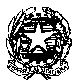 Centro Provinciale per l’Istruzione degli Adulti (CPIA) di CatanzaroAlfabetizzazione Lingua Italiana; I Ciclo di istruzione;  Raccordi Istruzione II CicloSede Amministrativa  (Dirigenza ed Uffici):Viale Campanella n.193, Gagliano - 88100 CatanzaroSedi  Associate in  Catanzaro; Chiaravalle C.le; Cropani; Falerna; Girifalco;Lamezia Terme; Santa Caterina dello Ionio; Soverato    CM:CZMM19300V                                                   Posta Elettronica: czmm19300v@istruzione.it	                         Tel.: 0961 770402    C.F. 97083910790                                             Posta Elettronica Certificata: czmm19300v@pec.istruzione.it             Sito internet: www.cpiacatanzaro.edu.it                      ____________________________________________________________________________________________________________________________            Prot. n. 737                              Catanzaro, 05/04/2024Oggetto: determina a contrarre per rinnovo software fatture                                                   Il Dirigente ScolasticoVISTO  il D.lgs. 18/04/2016 n.50 codice dei contratti pubbliciVISTO il D.lgs n.56 del19/04/2017VISTO  il D.lgs 165/2001 con particolare riferimento agli artt.5,17e 25VISTA  la l.241/1990 “Norme in materia di procedimento amministrativo e il diritto di accesso ai documenti amministrativi” e in dettaglio l’art.4 che predispone l’individuazione del responsabile del procedimento amministrativo VISTO  il regolamento di contabilità approvato con D.I. n.129 del 28/08/2018VISTA  la deliberazione del C.I. del 24/11/2023 con la quale è stata approvato e consolidato il P.A. 2024CONSIDERATO  che l’Istituto deve procedere all’acquisto di beni e servizi indispensabili all’erogazione del servizio scolasticoACCERTATO  che sussiste la copertura finanziariaATTESO che trattasi di fornitura inferiore alle soglie di spesa entro le quali si può procedere per affido direttoTENUTO CONTO che ad esito della ricognizione di mercato realizzata per le vie brevi l’offerta della ditta destinataria dell’ordine risulta oggettivamente la più conveniente nel rapporto qualità-prezzo di beni e servizi di cui la scuola ha necessità di acquisto  secondo ìl principio e il criterio dell’economicità, del risparmio dei soldi pubblici, dei criteri nel loro insieme di cui all’art. 30comma 1,;art.34; art.42;del Codice dei Contratti pubblici, del migliore utilizzo delle disponibilità tale da permettere coperture più ampie e ottimali ad esito degli acquisti realizzati, assumendo tutto ciò valore di motivazioneTENUTO CONTO altresì che l’individuazione è stata effettuata seguendo il criterio della rotazione, intesa come congrua turnazione nell’individuazione delle aziende che si rendano disponibili e che siano  nelle condizioni di offrire specificatamente beni e servizi richiesti dalla scuolaCONSIDERANDO che al fine del soddisfacimento della verifica del possesso, da parte della ditta individuata, dei requisiti generali e minimi (di cui  all’art. 80 del Codice dei contratti pubblici e norme ad esso correlate) si acquisisce apposita dichiarazione con valore di autocertificazione da parte della stessa ditta ATTESO che al momento questa stazione appaltante non è a conoscenza di motivi e divieti di qualsiasi natura che si configurino ostativi all’acquisto di beni e servizi da parte della scuola nei confronti del soggetto destinatario della commessa de quoATTESO che trattasi di affidamento di affidamento di modico valore (sotto i 1.000,00 euro)                                                                        DETERMINAL’avvio della  procedura in economia, mediante affidamento diretto, per acquisto del servizio di rinnovo software fatture per un importo di €. 120,00 + IVA Di invitare la seguente ditta: Informatica e Didattica s.a.s. di Cima- Amantea (CS)Di impegnare la somma di €. 120,00 nell’aggregato   “A02  Funzionamento Amministrativo ”Di procedere ai seguenti adempimenti:A) di verificare l’obbligo di avvalersi delle convenzioni CONSIPB ) di assegnare il CIG C ) di richiedere ed acquisire il DURC D) di richiedere ed acquisire alla ditta aggiudicatrice l’IBAN del c/c bancario/postale dedicatoE) di richiedere ed  acquisire la dichiarazione sostitutiva, da parte della ditta individuata, dalla quale risulti il possesso dei requisiti di carattere generale di cui all’art.80 del Codice dei contratti pubblici e speciale, ove previstiF) di consultare il casellario ANACDando atto che:- in mancanza del soddisfacimento dei passaggi relativi all’avvio della procedura sopraelencata verrà automaticamente a cessare l’effetto della presente determina , con riserva da parte di questa stazione appaltante di eventuali alti provvedimenti valutati successivamente, nell’ambito delle norme vigenti in materia- il RUP è il Dirigente Scolastico dell’Istituto e  il responsabile del procedimento è il DSGA dell’Istituto.Sulla presente determina è stato apposto il visto di regolarità contabile, attestante la copertura finanziaria da parte del DSGA                                                                                                                        Il Dirigente Scolastico                                                                                                                          Dott. Giancarlo CaroleoSi dichiara che in data odierna la sottoscritta DSGA ha consultato il sito della CONSIP da cui risulta che relativamente alla quantità dei beni da acquisire □sono  □non sono in essere Convenzioni.                                                                                                  ______________________________  